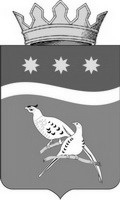 АДМИНИСТРАЦИЯ БЛАГОВЕЩЕНСКОГО РАЙОНААМУРСКОЙ ОБЛАСТИП О С Т А Н О В Л Е Н И Е30.03.2022    	                                                                                  №  391г. Благовещенск В соответствии с Порядком распределения не распределенного между муниципальными образованиями Амурской области объема субвенции бюджетам муниципальных образований Амурской области на финансовое обеспечение государственных полномочий по компенсации выпадающих доходов теплоснабжающих организаций, возникающих в результате установления льготных тарифов для населения Амурской области, утвержденным постановлением Правительства Амурской области от 16.03.2022 № 237п о с т а н о в л я е т:     Пункт 2 Порядка дополнить словами следующего содержания: «В случае, если законом об областном бюджете на текущий финансовый год и плановый период (далее – закон об областном бюджете) утвержден не распределенный между муниципальными образованиями Амурской области объем субвенций, то распределению подлежит не распределенный объем субвенции в размере, не превышающем 5 процентов общего объема субвенции, утвержденного законом об областном бюджете.Основанием для распределения в текущем финансовом году не распределенного объема субвенции является недостаточность средств на осуществление отдельных государственных полномочий, образовавшаяся из обязательств администрации Благовещенского района по компенсации в отчетном финансовом году выпадающих доходов теплоснабжающих организаций, возникающих в результате установления льготных тарифов для населения Амурской области, в том числе в связи:а) с изданием приказа управления государственного регулирования цен и тарифов Амурской области об утверждении (изменении) тарифов теплоснабжающим организациям в сроки, не позволившие внести изменения в закон об областном бюджете в отчетном финансовом году;б) с предоставлением теплоснабжающими организациями в текущем финансовом году документов, подтверждающих право на получение в отчетном финансовом году компенсации выпадающих доходов теплоснабжающих организаций, возникающих в результате установления льготных тарифов для населения Благовещенского района».2.    МБУ «Информационный центр Благовещенского района» разместить настоящее постановление на официальном сайте администрации Благовещенского района и в газете «Земля и люди».Настоящее постановление вступает в силу со дня его официального опубликования. Контроль за исполнением настоящего постановления возложить на исполняющего обязанности главы администрации Благовещенского района С.А. Матвеева.Исполняющий обязанностиглавы Благовещенского района                                                                   С.А. Матвеев О внесении изменений в постановление администрации Благовещенского района  от 21.06.2019 № 712 «Об утверждении Порядка  о предоставлении из районного бюджета субсидии юридическому лицу (за исключением муниципального  учреждения), индивидуальному предпринимателю, физическому лицу – производителю товаров, работ, услуг на возмещение затрат (недополученных доходов) в связи с производством (реализацией) товаров (за исключением подакцизных товаров, кроме автомобилей легковых и мотоциклов, винодельческих продуктов, произведенных из выращенного на территории Российской Федерации винограда), выполнением работ, оказанием услуг, связанных с производством  пара и горячей воды (тепловой энергии) котельными (далее – Порядок).